ANALIZA STANU GOSPODARKI ODPADAMI KOMUNALNYMI NA TERENIE GMINY MIRCZE ZA OKRES OD 01.01.2014 R.  DO 31.12. 2014 ROKU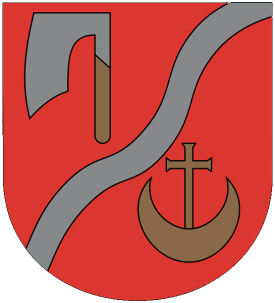 Mircze, 2015 r.WprowadzenieGmina Mircze położona jest w południowo-wschodniej części województwa lubelskiego w powiecie hrubieszowskim. Graniczy z gminami:od północy - z gminą Hrubieszów,od zachodu - z gminą Werbkowice i Tyszowce (powiat Tomaszów Lubelski),od południa - z gminą Łaszczów i gminą Telatyn (powiat Tomaszów Lubelski),od wschodu - z gminą Dołhobyczów i przez rzekę Bug z Ukrainą. Gmina Mircze zajmuje powierzchnię 234,88 km2. Jest jedną z największych obszarowo jednostek administracyjnych w województwie. Siedziba gminy Mircze połączona jest dogodnymi szlakami komunikacyjnymi z siedzibą powiatu i większymi ośrodkami miejskimi regionu. Miejscowości w gminie Mircze to: Ameryka, Andrzejówka, Borsuk, Dąbrowa, Górka-Zabłocie, Kryłów, Kryłów-Kolonia, Łasków, Małków, Małków Nowy, Małków Kolonia, Marysin, Miętkie, Miętkie-Kolonia, Mircze, Modryniec, Modryń, Modryń-Kolonia, Mołożów, Mołożów-Kolonia, Prehoryłe, Radostów, Rulikówka, Smolików, Stara Wieś, Szychowice, Szychowice Nowe, Tuczapy, Wereszyn, Wiszniów.Cel opracowaniaZgodnie z art. 3 pkt. 2 ust. 10 i art. 9tb ustawy o utrzymaniu czystości i porządku w gminach (Dz. U. z 2013 r., poz. 1399 z późniejszymi zmianami), Gminy mają obowiązek: dokonać corocznej analizy stanu gospodarki odpadami komunalnymi, w celu weryfikacji możliwości technicznych i organizacyjnych gminy w zakresie gospodarowania odpadami komunalnymi, w tym: możliwości przetwarzania zmieszanych odpadów komunalnych, odpadów zielonych oraz pozostałości z sortowania odpadów komunalnych przeznaczonych do składowania, potrzeb inwestycyjnych związanych z gospodarowaniem odpadami komunalnymi,kosztów poniesionych w związku z odbieraniem, odzyskiem, recyklingiem i unieszkodliwianiem odpadów komunalnych,liczby mieszkańców, liczby właścicieli nieruchomości, którzy nie zawarli umowy, o której mowa w art. 6 ust. 1 ustawy o utrzymaniu czystości i porządku w gminach, w imieniu których gmina powinna podjąć działania, o których mowa w art. 6 ust. 6-12 niniejszej ustawy, ilości odpadów komunalnych wytwarzanych na terenie gminy, ilości zmieszanych odpadów komunalnych, odpadów zielonych oraz pozostałości z sortowania odpadów komunalnych przeznaczonych do składowania zbieranych z terenu gminy.Podstawy prawneAnalizę sporządzono na podstawie art. 3 ust. 2 pkt 10 i art. 9tb. ustawy z dnia 13 września 1996 r. o utrzymaniu czystości i porządku w gminach (Dz. U. z 2013 r., poz. 1399 z późniejszymi zmianami), gdzie określony został wymagany zakres analizy. Uchwały Rady Gminy podjęte w celu prowadzenia prawidłowego zarządzania systemem gospodarki odpadami komunalnymi na terenie Gminy Mircze:UCHWAŁA NR XXX/219/2013 RADY GMINY MIRCZE z dnia 25 kwietnia 2013 r. w sprawie uchwalenia regulaminu utrzymania czystości i porządku na terenie gminy Mircze.UCHWAŁA NR XXX/218/2013 RADY GMINY MIRCZE z dnia 25 kwietnia 2013 r. zmieniająca uchwałę w sprawie określenia wzoru deklaracji o wysokości opłaty za gospodarowanie odpadami komunalnymi składanej przez właściciela nieruchomościUCHWAŁA NR XXX/216/2013 RADY GMINY MIRCZE z dnia 25 kwietnia 2013 r. w sprawie określenia szczegółowego sposobu i zakresu świadczenia usług w zakresie odbierania odpadów komunalnych od właścicieli nieruchomości i zagospodarowania tych odpadów, w zamian za uiszczoną przez właściciela nieruchomości opłatę za gospodarowanie odpadami komunalnymi.UCHWAŁA NR XXX/217/2013 RADY GMINY MIRCZE z dnia 25 kwietnia 2013 r. w sprawie wyboru metody ustalenia opłaty za gospodarowanie odpadami komunalnymi oraz ustalenia stawki tej opłaty.UCHWAŁA NR XXX/220/2013 RADY GMINY MIRCZE z dnia 25 kwietnia 2013 r. w sprawie określenia terminu, częstotliwości i trybu uiszczania opłaty za gospodarowanie odpadami komunalnymi.UCHWAŁA NR XXXII/232/2013 RADY GMINY MIRCZE z dnia 14 czerwca 2013 r. w sprawie określenia wzoru deklaracji o wysokości opłaty za gospodarowanie odpadami komunalnymi składanej przez właściciela nieruchomości.UCHWAŁA NR XXXI/222/2013 RADY GMINY MIRCZE z dnia 20 maja 2013 r. w sprawie zarządzenia poboru opłaty za gospodarowanie odpadami komunalnymi w drodze inkasa, określenia inkasentów i wysokości wynagrodzenia za inkaso.System gospodarowania odpadami komunalnymiŹródła odpadówZgodnie z ustawą o odpadach przez odpady komunalne należy rozumieć odpady powstające w gospodarstwach domowych, z wyłączeniem pojazdów wycofanych z eksploatacji, a także odpady niezawierające odpadów niebezpiecznych pochodzące od innych wytwórców odpadów, które ze względu na swój charakter lub skład są podobne do odpadów powstających w gospodarstwach domowych; zmieszane odpady komunalne pozostają zmieszanymi odpadami komunalnymi, nawet jeżeli zostały poddane czynności przetwarzania odpadów, która nie zmieniła w sposób znaczący ich właściwości. Głównym źródłem powstawania odpadów komunalnych na terenie gminy Mircze są gospodarstwa domowe oraz obiekty infrastruktury i użyteczności publicznej. Są to również odpady komunalne pochodzące z tzw. terenów otwartych – kosze w miejscach publicznych (świetlice, remizy, przystanki autobusowe).System gospodarowania odpadami komunalnymi w 2014 r.Rok 2014 objęty przedmiotową analizą to kolejny rok, w którym w Gminie Mircze funkcjonował wprowadzony 1 lipca 2013 r. nowy system gospodarki odpadami komunalnymi. Zgodnie z ustawą o utrzymaniu czystości i porządku w gminach, Gmina zobowiązana jest do objęcia systemem gospodarowania odpadami komunalnymi wszystkich właścicieli nieruchomości zamieszkałych, natomiast fakultatywnie systemem może objąć nieruchomości niezamieszkałe. W przypadku Gminy Mircze obowiązek ten realizowany jest tylko i wyłącznie wobec nieruchomości, na których zamieszkują mieszkańcy. Nieruchomości, na których nie zamieszkują mieszkańcy np. szkoły, przedszkola, przedsiębiorstwa zobowiązane są do zawarcia stosownej umowy z dowolną firmą posiadającą wpis do rejestru działalności regulowanej prowadzonego przez Wójta Gminy Mircze. Częstotliwość wywozu musi być jednak dostosowana do zapisów regulaminu utrzymania czystości i porządku w gminie Mircze. Zgodnie z uchwałą NR XXX/217/2013 rady Gminy Mircze z dnia 25 kwietnia 2013 r. w sprawie wyboru metody ustalenia opłaty za gospodarowanie odpadami komunalnymi oraz ustalenia stawki tej opłaty, opłata za odbiór i zagospodarowanie odpadów komunalnych ponoszona jest w oparciu o liczbę mieszkańców zamieszkujących daną nieruchomość. Opłata, stanowi iloczyn liczby mieszkańców zamieszkujących daną nieruchomość i ustalonej stawki opłaty. Uchwalone przez Radę Gminy Mircze miesięczne stawki opłaty za gospodarowanie odpadami komunalnymi: w przypadku, gdy odpady komunalne są zbierane i odbierane w sposób selektywny w wysokości 5,00 zł miesięcznie od jednego mieszkańca,w przypadku, gdy odpady komunalne są zbierane i odbierane w sposób nieselektywny w wysokości 10,00 zł miesięcznie od jednego mieszkańca. W uchwale  NR XXX/216/2013 Rady Gminy Mircze z dnia 25 kwietnia 2013 r. określono szczegółowy sposób i  zakres świadczenia usług w zakresie odbierania odpadów komunalnych od właścicieli nieruchomości i zagospodarowania tych odpadów w zamian za uiszczoną przez właściciela nieruchomości opłatę za gospodarowanie odpadami komunalnymi. W ramach opłaty uiszczanej przez właścicieli nieruchomości zamieszkałych na rzecz Gminy Mircze odbierana jest z terenu danej nieruchomości każda ilość wytworzonych odpadów komunalnych – zmieszanych i zbieranych w sposób selektywny. Ponadto w ramach opłaty zorganizowany został Punkty Selektywnej Zbiórki Odpadów Komunalnych, do których mieszkańcy mogą dostarczać odpady selektywnie zbierane w tym odpady problemowe.porównanie masy odpadów komunalnych odebranych w 2013 r. i 2014 r.ilość zebranych odpadów w 2013 r. - odpady zmieszane – 262,6 Mg, - odpady selektywnie zbierane –  174,2 Mgilość zebranych odpadów w 2014 r. - odpady zmieszane – 236,1 Mg, - odpady selektywnie zbierane –  242,7 MgW 2014 r. nieznacznie zwiększała się masa odbieranych odpadów komunalnych w porównaniu do 2013 r., która wzrosła o 42 Mg. Zwiększył się również stosunek masy selektywnie odebranych odpadów komunalnych do ogólnej masy odebranych odpadów komunalnych z 39,88 do 50,69%, co jest wynikiem popularyzacji selektywnej zbiórki odpadów wśród mieszkańców.Liczba mieszkańcówNa dzień 31.12.2014 roku liczba osób posiadających stałe zameldowanie na terenie gminy Mircze wynosiła 7541. Gminnym systemem gospodarowania odpadami komunalnymi w 2014 roku objętych było 1900 gospodarstw domowych. Szacunkowa liczba mieszkańców uwzględniona w deklaracjach to około 6000. Różnica pomiędzy liczbą osób zameldowanych a zamieszkałych wynika m.in. z pobytu mieszkańców w innych miejscowościach lub za granicą. Według ustawy o utrzymaniu czystości i porządku w gminach opłatę za gospodarowanie odpadami komunalnymi właściciele nieruchomości zamieszkałych ponoszą za osoby faktycznie przebywające na danej nieruchomości. Z przeprowadzonych badań wynika, że na koniec 2014 r. selektywny sposób gromadzenia odpadów komunalnych zadeklarowało 1641 właścicieli nieruchomości zamieszkałych. Liczba właścicieli nieruchomości, którzy nie zawarli umowy, o której mowa w art. 6 ust. 1 ustawy o utrzymaniu czystości i porządkuW wyniku weryfikacji ilości gospodarstw domowych stwierdzono, że wszystkie zamieszkałe nieruchomości zostały objęte systemem wywozu i zagospodarowania odpadów z terenu gminy. Właściciele nieruchomości niezamieszkałych w celu wykonania obowiązku wynikającego z art. 5 ust. 1 pkt. 3b ustawy o utrzymaniu czystości i porządku w gminach we własnym zakresie podpisują umowy na odbiór i zagospodarowanie odpadów komunalnych. Ilość odpadów komunalnych wytworzona na terenie gminy Mircze w 2014 rokuIlość odpadów komunalnych podana w niniejszej analizie sporządzona jest na podstawie sprawozdań otrzymanych za 2014 rok od firm zajmujących się wywozem odpadów komunalnych z terenu gminy Mircze:15 01 01 Opakowania z papieru i tektury – 6,6 Mg15 01 02 Opakowania z tworzyw sztucznych – 11,7 Mg15 01 04 Opakowania z metali – 2,3 Mg15 01 07 Opakowania ze szkła – 54,3 Mg16 01 03 Zużyte opony – 25,2 Mg19 12 10 Odpady palne (paliwo alternatywne) – 70,5 Mg19 12 12 Inne odpady (w tym zmieszane substancje i przedmioty) z mechanicznej obróbki odpadów inne niż wymienione w 19 12 11 – 68,5 Mg20 01 35* Zużyte urządzenia elektryczne i elektroniczne inne niż wymienione w 20 01 21 i 20 01 23 zawierające niebezpieczne składniki – 6,0 Mg20 01 36 Zużyte urządzenia elektryczne i elektroniczne inne niż wymienione w 20 01 21, 20 01 23 i 20 01 35 – 1,5 Mg20 01 99 Inne niewymienione frakcje zbierane w sposób selektywny – 120,9 Mg20 02 01 Odpady ulegające biodegradacji – 7,7 Mg20 03 01 Niesegregowane (zmieszane) odpady komunalne – 102,5 Mg20 03 07 Odpady wielkogabarytowe – 6,5 MgKoszty poniesione w związku z odbieraniem, odzyskiem, recyklingiem i unieszkodliwianiem odpadów komunalnychW przygotowaniu niniejszej analizy wzięto pod uwagę koszty nowego systemu gospodarowania odpadami komunalnymi poniesione w 2014 roku. Gmina w ramach systemu gospodarowania odpadami w 2014 r. ponosiła koszty na rzecz przedsiębiorcy, który wygrał przetarg na odbiór i zagospodarowanie odpadów komunalnych. W 2014 roku na terenie gminy Mircze usługę odbioru i zagospodarowania odpadów komunalnych wykonywała firma MIR-EKO Sp. z o.o., ul. Kryłowska 20, 22-530 Mircze.Koszt związany z odbieraniem, odzyskiem, recyklingiem i unieszkodliwianiem odpadów komunalnych powstałych na nieruchomościach zamieszkałych na terenie gminy Mircze w 2014 roku wyniósł 258000,00 zł.Potrzeby inwestycyjne związane z gospodarowaniem odpadami komunalnymiW 2014 roku Gmina Mircze zakończyła modernizację Zakładu Zagospodarowania Odpadów Komunalnych w Łaskowie.  Projekt zrealizowany został dzięki Europejskiemu Funduszowi Rozwoju Regionalnego w ramach Regionalnego Programu Operacyjnego Województwa Lubelskiego na lata 2007 – 2013, Oś Priorytetowa VI: Środowisko i czysta energia, Działanie 6.1: Ochrona i kształtowanie środowiska, Kategoria II Gospodarka odpadami i ochrona powierzchni ziemi, w systemie „zaprojektuj i wybuduj”. Całkowita wartość inwestycji wyniosła 18023399,11 zł z czego kwota dofinansowania ze środków Unii Europejskiej to 13517549,33 zł. Możliwości przetwarzania zmieszanych odpadów komunalnych, odpadów zielonych oraz pozostałości z sortowania i pozostałości z mechaniczno – biologicznego przetwarzania odpadów komunalnych przeznaczonych do składowaniaZgodnie z zapisami ustawy o utrzymaniu czystości i porządku w gminach, podmiot odbierający odpady komunalne od właścicieli nieruchomości obowiązany jest do przekazywania odebranych odpadów komunalnych zmieszanych, odpadów zielonych oraz pozostałości z sortowania odpadów komunalnych przeznaczonych do składowania wyłącznie do Regionalnych Instalacji Przekształcania Odpadów Komunalnych (RIPOK). Zgodnie z Wojewódzkim Planem Gospodarki Odpadami odpady komunalne odbierane z terenu gminy Mircze przekazywane są do wskazanego w Planie RIPOK-u – RIPOK – Korczowa Biłgoraj ul. Łąkowa 13, 23-400 Biłgoraj. W przypadku frakcji odpadów selektywnie zebranych w ramach zagospodarowania odpadów podmioty odbierające te odpady zobowiązane są do ich przekazywania do instalacji odzysku lub unieszkodliwiania, zgodnie z hierarchią postępowania z odpadami, o której mowa w art. 17 ustawy z 14 grudnia 2012 r. o odpadach. Analiza ilości zmieszanych odpadów komunalnych, odpadów zielonych oraz pozostałości z sortowania odpadów komunalnych przeznaczonych do składowania odbieranych z terenu gminyIlość zmieszanych odpadów komunalnych, odpadów zielonych oraz pozostałości z sortowania odpadów komunalnych przeznaczonych do składowania, odbieranych z terenu gminy Mircze w 2014 r. wynosiła 2,4 Mg.